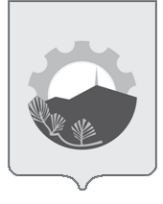 МУНИЦИПАЛЬНЫЙ ПРАВОВОЙ АКТАРСЕНЬЕВСКОГО ГОРОДСКОГО ОКРУГА Принят Думой Арсеньевского городского округа                                                                     30 октября 2019 годаПоложение о сносе, пересадке и обрезке зеленых насаждений на территории Арсеньевского городского округа(в редакции муниципальных правовых актов Арсеньевского городского округа от29.06.2022 № 333-МПА,  от 27.07.2023 № 46-МПА)1. Общие положения1.1. В соответствии с Конституцией Российской Федерации каждый имеет право на благоприятную окружающую среду, каждый обязан сохранять природу и окружающую среду, бережно относиться к природным богатствам, которые являются основой устойчивого развития, жизни и деятельности народов, проживающих на территории Российской Федерации.Настоящее Положение о сносе, пересадке и обрезке зеленых насаждений на территории Арсеньевского городского округа (далее – Положение) определяет правовое регулирование в области охраны окружающей среды, обеспечивающее сбалансированное решение социально-экономических задач, сохранение благоприятной окружающей среды, биологического разнообразия и природных ресурсов в целях удовлетворения потребностей нынешнего и будущих поколений, укрепления правопорядка в области охраны окружающей среды и обеспечения экологической безопасности.Настоящее Положение регулирует отношения в сфере взаимодействия общества и природы, возникающие при осуществлении хозяйственной и иной деятельности, связанной с воздействием на природную среду как важнейшую составляющую окружающей среды, являющуюся основой жизни на Земле, в пределах территории Арсеньевского городского округа.1.2. Настоящее Положение устанавливает единый порядок согласования работ по сносу зеленых насаждений, порядок расчета восстановительной стоимости, порядок оформления разрешений на снос зеленых насаждений, порядок оплаты восстановительной стоимости при повреждении и (или) уничтожении зеленых насаждений на территории Арсеньевского городского округа.2. Термины и определения  Термины и определения, используемые в настоящем Положении: Аварийное дерево - дерево, наклон ствола которого превышает 30 градусов от вертикали, либо дерево которое по своему состоянию (наличие дупел, трещин, разрыв корневой системы и др.) или местоположению представляет угрозу для жизни и здоровья человека, сохранности его имущества, наземных коммуникаций и объектов.Денежная компенсация - сумма компенсационной стоимости всех видов зеленых насаждений, подлежащих уничтожению или повреждению, с учетом коэффициента неприживаемости зеленых насаждений.Дерево - растение с четко выраженным деревянистым стволом диаметром не менее 4 см на высоте 1,3 м, за исключением саженцев. Взрослым считается дерево, имеющее высоту более 1,3 м и диаметр ствола более 12 см.Деловая древесина – части ствола дерева определенных размеров и качества, являющиеся конечным продуктом лесозаготовительного производства или используемые как полуфабрикаты для дальнейшей механической или химической переработки в лесоматериалы.Древесина дровяная — низкокачественная древесина, используемая в качестве топлива и сырья для углежжения и сухой перегонки. При раскряжевке хлыстов в зависимости от качества и назначения сортимента получают отрезки разной длины, называемые бревнами, кряжами и чурбаками.Заросли - деревья и (или) кустарники самосевного и порослевого происхождения, образующие единый сомкнутый полог.Зеленые насаждения - совокупность древесных, кустарниковых и травянистых растений на определенной территории. Зеленый массив - участок земли, занятый зелеными насаждениями, насчитывающий не менее 50 экземпляров взрослых деревьев, образующих единый полог. Компенсационная стоимость - стоимостная оценка конкретных зеленых насаждений, устанавливаемая для учета их ценности при повреждении или уничтожении, складывается из показателя сметной стоимости их посадки, стоимости посадочного материала и ухода, обеспечивающего полное восстановление их декоративных и экологических качеств.Компенсационное озеленение (натуральная компенсация) - воспроизводство зеленых насаждений взамен уничтоженных или поврежденных. Компенсация - возмещение потерь, убытков, понесенных при вырубке (пересадке) или обрезке зеленых насаждений, в виде компенсационного озеленения или денежной компенсации.Кронирование - специальная обрезка деревьев и кустарников.Кустарник - многолетнее растение, ветвящееся у самой поверхности почвы (в отличие от деревьев) и не имеющее во взрослом состоянии главного ствола. Обрезка кроны зеленых насаждений – одно из мероприятий по содержанию городских зеленых насаждений. Различают следующие виды обрезки:- Санитарная обрезка - следует проводить ежегодно в течение всего вегетационного периода;- Омолаживающая обрезка -  рекомендуется проводить в два приема: часть ветвей срезают в первый год производства работ, остальные - во второй. Обрезку производят ранней весной до начала сокодвижения;- Формовочная обрезка - следует проводить ранней весной до распускания почек или осенью после листопада.Озелененные территории – участки земли, на которых располагаются растительность естественного происхождения, искусственно созданные садово – парковые комплексы и объекты, бульвары, скверы, газоны, цветники, малозастроенная территория жилого, общественного, делового, коммунального, производственного назначения, в пределах которой не менее 70 процентов поверхности занято растительным покровом. Охрана зеленых насаждений - система правовых, организационных и экономических мер, направленных на создание, сохранение и воспроизводство зеленых насаждений, зеленых территорий и зеленых массивов.Пересадка зеленых насаждений - агротехнический прием в декоративном садоводстве и плодоводстве, заключающийся в перенесении взрослых растений с одного места на другое в целях создания в короткие сроки садов, парков, скверов и др.Повреждение зеленых насаждений - причинение вреда кроне, стволу, корневой системе растений, не влекущее прекращения роста. Повреждением являются повреждение ветвей, корневой системы, нарушение целостности коры, нарушение целостности живого надпочвенного покрова, загрязнение зеленых насаждений либо почвы в корневой зоне вредными веществами, поджог и иное причинение вреда.Снос зеленых насаждений - мероприятие, выполнение которого обязательно по отношению к деревьям по показаниям их состояния, поврежденности, отклонениям в развитии, положению и строению ствола и кроны, опасности для окружающих насаждений, населения, строений и сооружений и невозможности выполнять экологические и эстетические функции.Травяной покров - газон, естественная травяная растительность.Уничтожение зеленых насаждений - повреждение зеленых насаждений, повлекшее полное прекращение роста.3. Основные принципы защиты зеленых насаждений3.1. Защите подлежат все зеленые насаждения, расположенные на территории Арсеньевского городского округа (далее – городской округ). 3.2. Собственники, владельцы, пользователи земельных участков, на которых расположены зеленые насаждения, обязаны осуществлять контроль за их состоянием, обеспечивать удовлетворительное состояние и развитие зеленых насаждений. Работы по уходу за зелеными насаждениями должны осуществляться с соблюдением муниципального правового акта Арсеньевского городского округа от 28.12.2018     № 85-МПА «Правила по благоустройству территории Арсеньевского городского округа». 3.3. На озелененных территориях запрещается:- самовольно вырубать деревья и кустарники, в том числе сухостойные, больные и аварийные;- самовольно обрезать кроны деревьев и кустарников;- самовольно высаживать деревья и кустарники;- повреждать газоны, цветники, растительный слой земли;- самовольно распахивать участки для устройства огородов;- устраивать свалки мусора, снега и льда, за исключением чистого снега, полученного от расчистки садово-парковых дорожек;- производить выброс снега с дорог роторными снегоочистителями на территории, занятые зелеными насаждениями;- сбрасывать снег с крыш на участки, занятые насаждениями без принятия мер, обеспечивающих сохранность деревьев и кустарников;- сбрасывать смет и другие загрязнения на газоны;- разводить костры, жечь опавшую листву, сухую траву и порубочные остатки, совершать иные действия, создающие пожароопасную обстановку;- подвешивать на деревьях гамаки, качели, веревки для сушки белья без обследования территории и согласования с управлением жизнеобеспечения администрации городского округа; - забивать в стволы деревьев гвозди и другие предметы, прикреплять рекламные щиты, электропровода, колючую проволоку и другие ограждения, которые могут нанести вред деревьям;- добывать из деревьев сок, смолу, делать надрезы, надписи и наносить другие механические повреждения;- собирать семена, плоды и цветы растений в насаждениях селитебной зоны;- рвать цветы и ломать ветви деревьев и кустарников;- самовольно изменять дорожно-тропиночную сеть, в том числе прокладывать новые тропы на газонах;- проводить разрытия для прокладки инженерных коммуникаций без согласования по установленным правилам;- осуществлять проезд и стоянку автотранспортных средств, строительной и дорожной техники, кроме техники, связанной с эксплуатацией данных территорий и уходом за зелеными насаждениями;- складировать различные грузы, в том числе строительные материалы;- выполнять ремонт, мойку автотранспортных средств, устанавливать гаражи и тенты;- производить другие действия, способные нанести вред зеленым насаждениям, в том числе запрещенные настоящим Положением и иными нормативными правовыми актами.4. Снос, пересадка и обрезка зеленых насаждений 4.1. Снос, пересадка и обрезка зеленых насаждений осуществляется в соответствии с настоящим Положением на основании Разрешения на снос, пересадку и (или) обрезку зеленых насаждений по форме, разрабатываемой администрацией городского округа (далее – Разрешение). Разрешение выдается администрацией городского округа.4.2. Снос, пересадка и обрезка зеленых насаждений на территории городского округа при выполнении требований настоящего Положения может быть разрешена в случаях: - реализации градостроительной деятельности; - проведения капитального или текущего ремонта подземных коммуникаций и инженерных сооружений; - в процессе содержания зеленых насаждений; - восстановления естественного освещения помещений жилых и общественных зданий в соответствии с СанПиН 2.2.1/2.1.1.1278-03, затеняемых зелеными насаждениями; - обеспечения безопасности дорожного движения;- ликвидации аварийных и иных чрезвычайных ситуаций.  4.3. В Разрешении указываются следующие сведения: - заявитель по сносу, пересадке и обрезке зеленых насаждений; - место расположения объекта, на котором производится снос, пересадка и обрезка зеленых насаждений; - наименование пород зеленых насаждений, подлежащих сносу, пересадке и обрезке; - количество деревьев или кустарников, подлежащих сносу, пересадке и обрезке; - диаметр ствола и санитарное состояние зеленых насаждений, подлежащих сносу, пересадке и обрезке; - вид (натуральная или денежная) и размер компенсации за снос деревьев и кустарников (в случае, если компенсация предусмотрена настоящим Положением); - платежный документ (квитанция) для перечисления денежных средств (в случае, если компенсация будет производиться в виде денежной компенсации); - срок и условия выполнения работ. 4.4. Виды компенсации определяются администрацией городского округа (далее - уполномоченный орган) после обследования зеленых насаждений с выездом на место.          Расчет компенсационной стоимости осуществляется уполномоченным органом в соответствии с Методикой оценки ущерба, вызываемого уничтожением и (или) повреждением зеленых насаждений (Приложение № 1 к настоящему муниципальному правовому акту). Средства от указанных платежей поступают в бюджет городского округа.4.5. Снос, пересадка и обрезка зеленых насаждений разрешается без компенсации в случае: - сноса, пересадки и обрезки зеленых насаждений, попадающих в охранные зоны инженерных коммуникаций; - сноса сухостойных, больных, перестойных и аварийных зеленых насаждений, а также сноса деревьев, растущих на расстоянии до 5 м от оси ствола, кустарника, растущего на расстоянии до 1,5 м от оси кустарника до наружных стен зданий и сооружений; - восстановления естественного освещения помещений жилых и общественных зданий в соответствии с СанПиН 2.2.1/2.1.1.1278-03;- сноса, пересадки и обрезки зеленых насаждений при ликвидации аварийных и иных чрезвычайных ситуаций;- сноса и обрезки зеленых насаждений, расположенных на земельных участках, находящихся в собственности физических и юридических лиц;- сноса и обрезки зеленых насаждений для обеспечения безопасности дорожного движения;- проведения работ по строительству сетей инженерной инфраструктуры и дорожной сети, ремонтных работ инженерных сетей и благоустройства территории, финансируемых за счет средств бюджета городского округа или при софинансировании работ за счет средств федерального и краевого бюджетов.4.6. Заявитель для получения Разрешения, указанного в пункте 4.1 настоящего Положения, направляет в уполномоченный орган заявление с обоснованием необходимости (причины) сноса, пересадки и обрезки зеленых насаждений и приложением документов, предусмотренных настоящим Положением. Срок рассмотрения заявления - 30 дней со дня его регистрации кроме случаев, предусмотренных пунктом 9.3 настоящего Положения.4.7. На основании заявления и документов, предусмотренных настоящим Положением, выдается Разрешение или направляется в адрес заявителя мотивированный отказ в выдаче Разрешения. Основанием для отказа в выдаче Разрешения на снос, пересадку и обрезку зеленых насаждений является непредставление документов, предусмотренных настоящим Положением. Перед принятием уполномоченным органом решения о выдаче Разрешения на снос, пересадку и обрезку зеленых насаждений, либо об отказе в выдаче Разрешения проводится обследование зеленых насаждений, которое осуществляется должностным лицом уполномоченного органа. По результатам обследования составляется акт обследования зеленых насаждений, в котором обосновывается необходимость или отсутствие необходимости вынужденного сноса, пересадки и обрезки зеленых насаждений, производится расчет компенсационной стоимости зеленых насаждений, подлежащих сносу, пересадке и обрезке (Приложение № 2 к настоящему муниципальному правовому акту).4.8. В случае пересадки зеленых насаждений на другую территорию уполномоченный орган определяет условия и место пересадки, которые указываются в Разрешении.Пересадка зеленых насаждений осуществляется за счет средств заявителя. Пересадке подлежат деревья с диаметром у основания ствола не более 12 сантиметров и кустарники возрастом до пяти лет.Пересадка считается произведенной после подписания акта освидетельствования выполненных работ (Приложение № 3 к настоящему муниципальному правовому акту).Исполнитель работ по пересадке зеленых насаждений (далее – исполнитель) несет ответственность за приживаемость и содержание пересаженных зеленых насаждений до подписания акта приемки выполненных работ.Приемка работ по пересадке зеленых насаждений проводится в следующие сроки:- растения, пересаженные до 1 августа текущего года, - в августе этого же года;- растения, пересаженные после 1 августа текущего года, - в летний период следующего года.После подписания акта приемки выполненных работ уполномоченным органом работы считаются выполненными.Неудовлетворительное состояние пересаженных зеленых насаждений, зафиксированное актом приемки выполненных работ, является основанием для взыскания соответствующей восстановительной стоимости зеленых насаждений с исполнителя в бюджет городского округа.4.9. Выдача Разрешения на снос, пересадку и обрезку зеленых насаждений осуществляется уполномоченным органом. 4.10. Работы по сносу, обрезке зеленых насаждений и их последующему вывозу производятся за счет средств заявителя собственными силами или путем заключения им договора со специализированной организацией, имеющей разрешение на проведение данного вида работ.4.11. Работы по сносу, пересадке и обрезке зеленых насаждений считаются выполненными после подписания акта освидетельствования выполненных работ, согласно Приложению № 3 к настоящему муниципальному правовому акту.4.12. Валка, раскряжевка, погрузка и вывоз спиленных зеленых насаждений и порубочных остатков производится в течение 3 дней с момента начала работ. Хранить спиленные зеленые насаждения и порубочные остатки на месте производства работ запрещается.4.13. Контроль за исполнением работ по сносу, пересадке и обрезке зеленых насаждений и выполнением компенсационного озеленения осуществляется уполномоченным органом. 4.14. Выполнение работ по сносу, пересадке и обрезке зеленых насаждений должно осуществляться в сроки, указанные в Разрешении. 4.15. Выполнение работ по сносу, пересадке и обрезке зеленых насаждений за пределами срока, указанного в Разрешении, запрещается.5. Разрешение на снос, пересадку и обрезку зеленых насаждений при реализации градостроительной деятельности 5.1. Для получения Разрешения на снос, пересадку и обрезку зеленых насаждений при реализации градостроительной деятельности в уполномоченный орган предоставляются следующие документы: - заявление о выдаче Разрешения на снос, пересадку и обрезку зеленых насаждений на территории городского округа с обоснованием причин сноса, пересадки и обрезки, предусмотренное пунктом 4.6 настоящего Положения;- копия доверенности, копия документа, удостоверяющего личность представителя физического или юридического лица (если заявление подается через доверенное лицо);- копии правоустанавливающих и (или) правоудостоверяющих документов на земельный участок; - проект благоустройства и озеленения территории объекта строительства;- разрешение на строительство;- копия документа, подтверждающего уплату компенсационной стоимости в бюджет городского округа.5.2. На основании документов, предусмотренных в пунктах 4.6 и 5.1 настоящего Положения, после обследования зеленых насаждений с выездом на место уполномоченный орган: - составляет акт обследования зеленых насаждений; - составляет пересчетную ведомость зеленых насаждений, подлежащих сносу, пересадке и обрезке, при площади, занимаемой зелеными насаждениями, подлежащими сносу, пересадке и обрезке, менее 1 га; - пересчетная ведомость зеленых насаждений, подлежащих сносу, пересадке и обрезке, при площади, занимаемой зелеными насаждениями, подлежащими сносу, пересадке и обрезке, более 1 га, составляется по результатам независимой оценки; - определяет вид (натуральная или денежная) компенсации за снос деревьев и кустарников (в случае, если компенсация предусмотрена настоящим Положением); - производит расчет размера денежной компенсации (в случае, если предусмотрена денежная компенсация); - осуществляет выдачу Разрешения на снос, пересадку и обрезку зеленых насаждений после уплаты компенсационной стоимости в бюджет городского округа. 5.3. Документы, указанные в пункте 5.1 настоящего Положения, заявитель представляет в уполномоченный орган самостоятельно. 6. Разрешение на снос, пересадку и обрезку зеленых насаждений, попадающих в охранные зоны инженерных коммуникаций при проведении капитального или текущего ремонта подземных коммуникаций и инженерных сооружений  6.1. Для получения Разрешения на снос, пересадку и обрезку зеленых насаждений при проведении капитального или текущего ремонта подземных коммуникаций и инженерных сооружений в уполномоченный орган предоставляется заявление, указанное в пункте 4.6 настоящего Положения. 6.2. На основании заявления после обследования места производства работ уполномоченный орган: - запрашивает в рамках межведомственного взаимодействия ордер на проведение земляных работ; - составляет акт обследования зеленых насаждений; - составляет пересчетную ведомость зеленых насаждений, подлежащих сносу, пересадке и обрезке; - осуществляет выдачу Разрешения на снос, пересадку и обрезку зеленых насаждений. 7. Разрешение на снос, пересадку и обрезку зеленых насаждений в процессе их содержания  7.1. Для получения Разрешения на снос, пересадку и обрезку зеленых насаждений в процессе их содержания в уполномоченный орган подается заявление, указанное в пункте 4.6 настоящего Положения, вместе с которым предоставляются следующие документы: - копии правоустанавливающих и (или) правоудостоверяющих документов на земельный участок;- протокол общего собрания собственников многоквартирного дома (далее – МКД) (не требуется для сноса аварийных зеленых насаждений).  7.2. На основании предоставляемых документов после обследования зеленых насаждений с выездом на место уполномоченный орган: - составляет акт обследования зеленых насаждений; - составляет пересчетную ведомость зеленых насаждений, подлежащих сносу, пересадке и обрезке; - осуществляет выдачу порубочного талона о сносе, пересадке и обрезке зеленых насаждений. 7.3. При сносе сухостойных, больных и аварийных зеленых насаждений в процессе их содержания денежная компенсация не взимается, а компенсационное озеленение не производится.8. Разрешение на снос, пересадку и обрезку зеленых насаждений при восстановлении нормативов светового режима жилых и нежилых помещений, затеняемых зелеными насаждениями8.1. Для получения Разрешения на снос, пересадку и обрезку зеленых насаждений при восстановлении естественного освещения помещений жилых и общественных зданий в соответствии с СанПиН 2.2.1/2.1.1.1278-03, затеняемых зелеными насаждениями, в уполномоченный орган обращается заявитель с заявлением, указанным в пункте 4.6 настоящего Положения, вместе с которым предоставляются следующие документы: - копии правоустанавливающих и (или) правоудостоверяющих документов на земельный участок, жилой дом или квартиру в МКД;- заключение Роспотребнадзора о нарушении естественного освещения помещений жилых и общественных зданий. 8.2. Уполномоченный орган: - организует обследование зеленых насаждений; - составляет акт обследования зеленых насаждений; - составляет пересчетную ведомость зеленых насаждений, подлежащих сносу, пересадке и обрезке; - осуществляет выдачу Разрешения на снос, пересадку и обрезку зеленых насаждений. 8.3. При сносе, пересадке и обрезке зеленых насаждений для восстановления естественного освещения помещений жилых и общественных зданий в соответствии с СанПиН 2.2.1/2.1.1.1278-03, затеняемых зелеными насаждениями, денежная компенсация не взимается, а компенсационное озеленение не производится. 9. Разрешение на снос, пересадку и обрезку зеленых насаждений при ликвидации аварийных и иных чрезвычайных ситуаций  9.1. Для получения Разрешения на снос, пересадку и обрезку зеленых насаждений в связи с ликвидацией аварийных и иных чрезвычайных ситуаций в уполномоченный орган предоставляется заявление, указанное в пункте 4.6 настоящего Положения и фотоматериалы, подтверждающие аварийную ситуацию. 9.2. Уполномоченный орган: - проводит обследование места произошедшей аварийной или иной чрезвычайной ситуации; - составляет акт обследования зеленых насаждений; - составляет пересчетную ведомость зеленых насаждений, уничтоженных или поврежденных в результате аварийной или иной чрезвычайной ситуации; - осуществляет выдачу Разрешения на снос, пересадку и обрезку зеленых насаждений. 9.3. Снос, пересадка и обрезка зеленых насаждений при ликвидации аварийной или иной чрезвычайной ситуации допускается без предварительного оформления разрешения с последующим его оформлением в течение 72 часов с момента начала работ. 9.4. При ликвидации аварийных и иных чрезвычайных ситуаций денежная компенсация за снос, пересадку и обрезку зеленых насаждений не взимается, а компенсационное озеленение не производится. 10. Особенности сноса, пересадке и обрезке зеленых насаждений, занесенных в Красную книгу Российской Федерации Уполномоченному органу при осмотре земельных участков, проводимых с целью выдачи разрешения на снос зеленых насаждений, необходимо указывать наличие объектов растительного мира, занесенных в Красную книгу Российской Федерации, и информировать заявителя о необходимости обратиться  с заявлением  на добывание объектов растительного мира в адрес Дальневосточного межрегионального управления Федеральной службы по надзору в сфере   природопользования.11. Признание утратившим силу муниципального правового актаПризнать утратившим силу муниципальные правовые акты Арсеньевского городского округа:- от 18.10.2007 № 191-МПА «Правила содержания и охраны зеленых насаждений на территории Арсеньевского городского округа»;- от 02.03.2015 № 240-МПА «О внесении изменений в муниципальный правовой акт Арсеньевского городского округа от 18 октября 2007 года № 191-МПА «Правила содержания и охраны зеленых насаждений на территории Арсеньевского городского округа»;- от 28.12.2018 № 86-МПА «О внесении изменений в муниципальный правовой акт Арсеньевского городского округа от 18 октября 2007 года № 191-МПА «Правила содержания и охраны зеленых насаждений на территории Арсеньевского городского округа».12. Вступление в силу муниципального правового актаНастоящий муниципальный правовой акт вступает в силу после его официального опубликования. Врио Главы городского округа                                                                         В.С. Пивень«01» ноября 2019 г.№ 145-МПА